VietnamVietnamVietnamVietnamAugust 2026August 2026August 2026August 2026MondayTuesdayWednesdayThursdayFridaySaturdaySunday1234567891011121314151617181920212223August Revolution Commemoration Day24252627282930Ghost Festival31NOTES: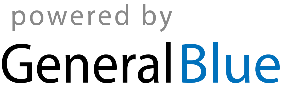 